                                                                                                                                                                                                                                      ПРОЕКТ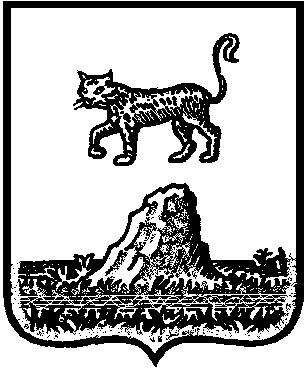 СОВЕТ ДЕПУТАТОВ МОРХОВСКОГО СЕЛЬСКОГО ПОСЕЛЕНИЯР  Е Ш Е Н И Е--.--.2017 №-- Морхово Совет депутатов Морховского сельского поселения РЕШИЛ: Статья 1. Основные характеристики бюджета Морховского сельского поселения на 2018 год и на плановый период 2019 и 2020 годов:1.Утвердить основные характеристики бюджета Морховского сельского поселения на 2018 год и на плановый период 2019 и 2020 годов:1.1. прогнозируемый общий объем доходов бюджета Морховского сельского поселения в сумме 3618,4 тыс. рублей;1.2. общий объем расходов бюджета Морховского сельского поселения в сумме 3618,4  тыс. рублей;1.3. дефицит бюджета Морховского сельского поселения в сумме 0,0 тыс. рублей.2. Утвердить основные характеристики бюджета Морховского сельского поселения на 2019 год и на 2020 год:2.1. прогнозируемый общий объем доходов бюджета Морховского сельского поселения на 2019 год в сумме 3134,2 тыс. рублей и на 2020 год в сумме 3185,3 тыс. рублей;2.2. общий объем расходов бюджета Морховского сельского поселения на 2019 год в сумме 3134,2 тыс. рублей, и на 2020 год в сумме 3185,3 тыс. рублей;2.3. дефицит бюджета Морховского сельского поселения в сумме 0,0 тыс. рублей.Статья 2. Нормативы отчислений доходов в бюджет Морховского сельского поселения на 2018 год и на плановый период 2019 и 2020 годов2.1. Утвердить нормативы отчислений доходов в бюджет Морховского сельского поселения на 2018 год и на плановый период 2019 и 2020 годов согласно приложению 1 к настоящему решению.2.2. Дифференцированный норматив отчислений в бюджет поселения от акцизов на автомобильный и прямогонный бензин, дизельное топливо, моторные масла для дизельных и (или) карбюраторных (инжекторных) двигателей, производимые на территории Российской Федерации, на 2018 год и на плановый период 2019 и 2020 годов согласно приложению 2 к настоящему решению.Статья 3. Прогнозируемые поступления доходов в бюджет Морховского сельского поселения на 2018 год и на плановый период 2019 и 2020 годов.Установить прогнозируемые поступления доходов в бюджет Морховского сельского поселения на 2018 год и на плановый период 2019 и 2020 годов, утвержденных статьей 1 настоящего решения, согласно приложению 3 к настоящему решению.Статья 4. 	Источники внутреннего финансирования дефицита бюджета Морховского сельского поселения на 2018 год и на плановый период 2019 и 2020 годов4.1. Утвердить источники внутреннего финансирования дефицита бюджета Морховского сельского поселения на 2018 год и на плановый период 2019 и 2020 годов согласно приложению 4 к настоящему решению.4.2. Установить, что в 2018 году остатки средств бюджета Морховского сельского поселения по состоянию на 1 января 2018 года, за исключением остатков неиспользованных средств дорожного фонда Морховского сельского поселения, межбюджетных трансфертов, полученных из областного бюджета в форме субсидий, субвенций и иных межбюджетных трансфертов, имеющих целевое назначение, а также утвержденного в составе источников внутреннего финансирования дефицита бюджета Морховского сельского поселения снижения остатков средств на счете по учету средств бюджета поселения, могут в полном объеме направляться на покрытие временных кассовых разрывов. Статья 5. Главные администраторы доходов и  источников финансирования дефицита бюджета Морховского сельского поселения на 2018 год и на плановый период 2019 и 2020 годов. 5.1. Утвердить перечень главных администраторов доходов бюджета Морховского сельского поселения на 2018 год и на плановый период 2019 и 2020 годов согласно приложению 5 к настоящему решению.5.2. Утвердить перечень главных администраторов источников финансирования дефицита бюджета Морховского сельского поселения на 2018 год и на плановый период 2019 и 2020 годов согласно приложению 6 к настоящему решению. Статья 6. Бюджетные ассигнования бюджета Морховского сельского поселения на 2018 год и на плановый период 2019 и 2020 годов1. Утвердить распределение бюджетных ассигнований по разделам и подразделам, целевым статьям (муниципальным программам Администрации Морховского сельского поселения и непрограммным направлениям деятельности), группам и подгруппам видов расходов классификации расходов бюджета Морховского сельского поселения на 2018 год и на плановый период 2019 и 2020 годов – согласно приложению  7 к настоящему решению.2. Утвердить ведомственную структуру расходов бюджета Морховского сельского поселения на 2018 год и на плановый период 2019 и 2020 годов согласно приложению 8 к настоящему решению.3. Утвердить распределение бюджетных ассигнований по целевым статьям (муниципальным программам Администрации Морховского сельского поселения и непрограммным направлениям деятельности), группам и подгруппам видов расходов классификации расходов бюджета поселения на 2018 год и на плановый период 2019 и 2020 годов согласно приложению 9 к настоящему решению.4. Утвердить объем бюджетных ассигнований дорожного фонда Морховского сельского поселения на 2018 год  672,7 тыс. рублей и на плановый период 2019 и 2020 годов в сумме 720,1 тыс. рублей, 726,7 тыс. рублей соответственно.5. Установить размер резервного фонда Администрации Морховского сельского поселения на 2018 год в сумме 2,0 тыс.рублей, на 2019 год в сумме 2,0 тыс.рублей и на 2020 год в сумме 2,0 тыс.рублей.6. Утвердить общий объем бюджетных ассигнований, направляемых на исполнение публичных нормативных обязательств, на 2018 год в сумме 98,1 тыс. рублей, на 2019 год в сумме 98,1 тыс. рублей и на 2020 год в сумме 98,1 тыс. рублей.Статья 7. Объем межбюджетных трансфертов, получаемых из других бюджетов Российской Федерации предоставляемых другим бюджетам бюжетной системы  Российской Федерации в 2018 году и плановом периоде 2019 и 2020 годов1.Утвердить объем  межбюджетных трансфертов, получаемых из других бюджетов Российской Федерации в 2018 году в сумме 2926,0 тыс. рублей, и плановом периоде 2019 году в сумме 2392,0 тыс. рублей и 2020 году в сумме 2433,5 тыс. рублей.2. Утвердить объем  межбюджетных трансфертов предоставляемых другим бюджетам бюжетной системы  Российской Федерации в 2018 году в сумме 150,0 тыс. рублей.Статья 8. Нормативная штатная численность органа местного самоуправления Морховского сельского поселения на 2018 год и на плановый период 2019 и 2020 годовУтвердить нормативную штатную численность органа местного самоуправления Морховского сельского поселения на 2018 год и на плановый период 2019 и 2020 годов согласно приложению 10 к настоящему решению.Статья 9. Расчёт нормативных расходов на финансирование жилищно-коммунального хозяйства сельского поселения.1. Утвердить нормативные расходы на организацию благоустройства территории поселения (включая озеленение территории,  установку указателей с наименованиями улиц и номерами домов, размещение и содержание малых архитектурных форм), организацию сбора и вывоза бытовых отходов и мусора, а также использования, охраны, защиты, воспроизводства сельских лесов, лесов особо охраняемых природных территорий, расположенных в границах населенных пунктов поселения, организацию ритуальных услуг и содержание мест захоронения на 2018 год и на плановый период 2019 и 2020 годов согласно приложению 11 к настоящему решению. 2. Утвердить расчет нормативных расходов на финансирование жилищно-коммунального хозяйства Морховского сельского поселения, учитываемый при формировании показателей бюджета поселения  на 2018 год и на плановый период 2019 и 2020 годов согласно приложению 12 к настоящему решению.Стать 10. Нормативы финансовых затрат на капитальный ремонт, ремонт и содержание автомобильных дорог местного значения Утвердить нормативы финансовых затрат на капитальный ремонт, ремонт и содержание автомобильных дорог местного значения (за исключением автомобильных дорог общего пользования, федерального, регионального или межмуниципального значения, частных автомобильных дорог)  Морховского сельского поселения на 2018 год и на плановый период 2019 и 2020 годов согласно приложению 13 к настоящему решению. 2. Утвердить расчет размера ассигнований бюджета на капитальный ремонт, ремонт и содержание автомобильных дорог местного значения на 2018 год и на плановый период 2019 и 2020 годов  согласно приложению 14 к настоящему решению.Статья 11. Переданные полномочия.Утвердить прилагаемый расчёт по переданным полномочиям Морховским сельским поселением Холмскому муниципальному району на 2018 год согласно приложению 15.Статья 12. Особенности распределения средств поступающих во временное распоряжение получателями средств бюджета Морховского сельского поселения.  Операции со средствами, поступающими во временное рапоряжение получателями средств бюджета Морховского сельского поселения в соответствии с нормативно-правовыми актами Российской Федерации,  нормативно-правовыми актами области, нормативно-правовыми актами Морховского сельского поселения, в соответствии с заключёнными соглашениями,  учитываются на лицевых счетах открытых в Управлении Федерального казначейства по Новгородской области.Статья 13. Размер суточных для расчёта средств по возмещению расходов связанных со служебными командировками территории Российской Федерации.Размер суточных для расчёта средств по возмещению расходов связанных со служебными командировками на территории Российской Федерации установить в 2018-2020 годах органами местного самоуправления за каждый день находящийся в служебной командировке в г.Москве и Санкт-Петербурге 700 рублей,  прочие города и населенные пункты 350 рублей. Статья 14. Размер единовременной компенсационной выплаты на лечение (оздоровление) Установить на 2018-2020 годы размер единовременной компенсационной выплаты на лечение (оздоровление) лицам, замещающим муниципальные должности Морховского сельского поселения и должности муниципальной службы Морховского сельского поселения, в сумме 40 100,0 рублей.Статья 15. Дополнительные основания для внесения изменений в сводную бюджетную роспись бюджета Морховского сельского поселения.1. Установить, что в соответствии с решениями руководителя органа местного самоуправления дополнительно к основаниям, установленным пунктом 3 статьи 217 Бюджетного кодекса Российской Федерации, может осуществляться внесение изменений в сводную бюджетную роспись бюджета поселения без внесения изменений в настоящее решение по следующим основаниям:а) приведение кодов бюджетной классификации расходов и источников внутреннего финансирования дефицита бюджета поселения в соответствие с бюджетной классификацией Российской Федерации;б) перераспределение бюджетных ассигнований между подгруппами вида расходов классификации расходов бюджета в пределах общего объема бюджетных ассигнований, предусмотренных главному распорядителю средств бюджета поселения по соответствующей целевой статье и группе вида расходов классификации расходов бюджета;в) перераспределение бюджетных ассигнований в пределах утвержденных настоящим решением объемов бюджетных ассигнований на финансовое обеспечение реализации муниципальных программ Морховского сельского поселения в связи с внесением изменений в муниципальные программы Морховского сельского поселения, если такие изменения не связаны с определением видов и объемов межбюджетных трансфертов;г) перераспределение бюджетных ассигнований, в том числе в случае образования экономии, между разделами, подразделами, целевыми статьями, видами расходов классификации расходов бюджета в пределах объема бюджетных ассигнований, предусмотренных главному распорядителю средств бюджета поселения на реализацию непрограммного направления деятельности;д) перераспределение бюджетных ассигнований между разделами, подразделами, целевыми статьями (муниципальными программами Морховского сельского поселения и непрограммными направлениями деятельности), группами и подгруппами видов расходов классификации расходов бюджета, в том числе путем введения новых кодов классификации расходов, в пределах бюджетных ассигнований предусмотренных главному распорядителю средств бюджета для выполнения условий в целях получения субсидий из областного бюджета;;е) увеличение бюджетных ассигнований по отдельным разделам, подразделам, целевым статьям (муниципальным программам Морховского сельского поселения и непрограммным направлениям деятельности), группам и подгруппам видов расходов классификации расходов бюджета за счет экономии по использованию бюджетных ассигнований на оказание муниципальных услуг - в пределах общего объема бюджетных ассигнований, предусмотренных главному распорядителю средств бюджета на оказание муниципальных услуг при условии, что увеличение бюджетных ассигнований по соответствующему виду расходов не превышает 10 процентов;ж) направление бюджетных ассигнований дорожного фонда Морховского сельского поселения в объеме их неполного использования в отчетном финансовом году на увеличение бюджетных ассигнований дорожного фонда Морховского сельского поселения в текущем финансовом году в соответствии с пунктом 3 статьи 95 и пунктом 4 статьи 1794 Бюджетного кодекса Российской Федерации.Статья 15. Вступление в силу настоящего решения.Настоящее решение Совета Депутатов Морховского сельского поселения вступает в силу с 1 января 2018 года.О бюджете Морховского сельского поселения на 2018 годи на плановый период 2019 и 2020 годовПроект готовилавед.специалистИ.В. Степанова